This email message is being sent on behalf of Claudette Jenks, Assistant Director, Division of College Readiness and Success, Texas Higher Education Coordinating Board REGISTER NOWRegistration Fee increases after May 31!2017 P-16 Statewide Professional Development ConferenceThursday, June 29, 2017DoubleTree Hotel6505 IH-35 NorthAustin, Texas 78752Are you interested in learning more about college access and success across Texas? Then be sure to join us on June 29, 2017, in Austin, for the annual P-16 Statewide Professional Development Conference hosted by the Texas Higher Education Coordinating Board Division of College Readiness and Success. This event is intended to bridge secondary and postsecondary education and support the THECB's goals of the 60x30TX strategic plan. High school counselors, admissions advisors from two-year and four-year institutions, and other educators interested in learning more about college access and success across Texas are invited to attend.This event is eligible for CPE credit through the Texas Higher Education Coordinating Board.The conference will be held at the DoubleTree Hotel, 6505 IH-35 North, Austin, Texas 78752.Conference AgendaConference Lodging PolicyLodging at the conference for the night of June 28, 2017 will be provided on a first come, first served basis by THECB.Any additional hotel expenses beyond cost of one night room rate (i.e. additional nights lodging, incidentals) are the responsibility of the attendee.Lodging is reserved for participants who are located 45 miles or more from the conference hotel, based on their main office or work location.Lodging must be requested by June 1, 2017.Lodging is not guaranteed.Accelerate Texas grantees and affiliates do not qualify for no cost lodging and must make arrangements directly with hotel.You will receive a notice from Texas Higher Education Coordinating Board staff to confirm lodging arrangements and next steps.Registration Fees 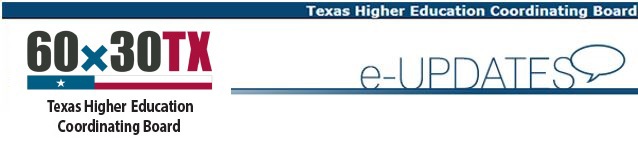 8:00 - 9:00 a.m.Registration/Continental Breakfast9:00 - 10:00 a.m.General Session10:15 - 11:00 a.m. Concurrent Sessions11:15 a.m. - 12:00 p.m.Concurrent Sessions12:15 - 1:30 p.m.Lunch and Plenary Session1:45 - 2:30 p.m.Concurrent Sessions2:15 - 3:30 p.m.Closing SessionRegular Registration (Valid through May 31)$150Late Registration (June 1 - June 29)$175Presenters (selected and notified by THECB)$0